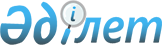 О социальных и правовых гарантиях военнослужащих, лиц, уволенных с военной службы, и членов их семейСодружество Независимых Государств Соглашение от 14 февраля 1992 года



          Азербайджанская Республика, Республика Армения, Республика Беларусь, 
Республика Казахстан, Республика Кыргызстан, Республика Молдова, Российская 
Федерация, Республика Таджикистан, Туркменистан, Республика Узбекистан и 
Украина, именуемые в дальнейшем "государства-участники Содружества",




          исходя из необходимости принятия согласованных мер для обеспечения 
социальной и правовой защиты военнослужащих, лиц, уволенных с военной 
службы, и членов их семей,




          учитывая права военнослужащих перевестись для прохождения военной 
службы или уволиться в запас (отставку) из одного государства Содружества в 
другое,




          в целях создания военнослужащим надлежащего уровня жизни и условий для 
выполнения обязанностей военной службы, а также правовой основы для 
осуществления этих мер,




          согласились о нижеследующем:








                                                          Статья 1




          За военнослужащими, лицами, уволенными с военной службы и проживающими 
на территории государств-участников Содружества, а также членами их семей 
сохраняется уровень прав и льгот, установленных ранее законами и другими 
нормативными актами бывшего Союза ССР.




          Односторонние ограничения указанных прав и льгот военнослужащих, лиц, 
уволенных с военной службы, и членов их семей не допускаются.




          Государства-участники Содружества вправе принимать меры по усилению 
социальной защиты военнослужащих, лиц, уволенных с военной службы, и членов 
их семей.








                                                          Статья 2




          Государства Содружества своим законодательством устанавливают и 
обеспечивают всю полноту политических, социально-экономических и личных 
прав и свобод военнослужащим, лицам, уволенным с военной службы, и членам 
их семей в соответствии с нормами международного права и положениями 
настоящего Соглашения, в том числе следующие права:




          сохранять гражданство государства-участника Содружества, которое они 
имели до призыва (поступления) на военную службу;




          иметь в собственности принадлежащее им имущество и распоряжаться по 
своему усмотрению этим имуществом;




          проживать в занимаемых ими жилых помещениях;




          получать пенсию, установленную законодательством. Порядок пенсионного 
обеспечения военнослужащих устанавливается межправительственными 
соглашениями;




          при пересечении Государственной границы государства Содружества 
провозить личное имущество без взимания пошлин, налогов и оплат, за 
исключением предметов, вывоз (ввоз) которых запрещен законодательством 
соответствующего государства;




          получать образование в высших, средних и средне-специальных учебных 
заведениях государства Содружества, пользоваться дошкольными детскими 
учреждениями;




          пользоваться медицинским и другими видами социального обеспечения;




          на трудоустройство в государственные органы,  предприятия,  учреждения 
и организации после увольнения с военной службы.




          Кроме того военнослужащие после увольнения с военной службы, а также 
члены их семей имеют право принимать гражданство государства пребывания,
оставаться на постоянное жительство на его территории или избрать другое 
место жительства.








                                                          Статья 3




          Государства Содружества обеспечивают жилыми помещениями военнослужащих 
и членов их семей, не имеющих жилья или нуждающихся в улучшении жилищных 
условий, в соответствии с законодательством государства пребывания.








                                                          Статья 4




          Государства - участники Содружества берут на себя обязательство в 1992 




году разработать и принять взаимосогласованные законодательные акты о 
социальной защите военнослужащих, лиц, уволенных с военной службы, и членов 
их семей.

                             Статья 5
     Соглашение вступает в силу с момента его подписания.
     Совершено в г. Минске 14 февраля 1992 года в одном подлинном 
экземпляре на русском языке. Подлинный экземпляр хранится в архиве 
Правительства Республики Беларусь, которое направит государствам, 
подписавшим настоящее Соглашение, его заверенную копию.

   За Азербайджанскую     За Республику     За Республику
   Республику             Армения           Беларусь


   За Республику          За Республику     За Республику
   Казахстан              Кыргызстан        Молдова


   За Российскую          За Республику     За Туркменистан
   Федерацию              Таджикистан


   За Республику          За Украину
   Узбекистан

   
      
      


					© 2012. РГП на ПХВ «Институт законодательства и правовой информации Республики Казахстан» Министерства юстиции Республики Казахстан
				